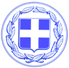 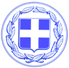                       Κως, 8 Μαΐου 2017ΔΕΛΤΙΟ ΤΥΠΟΥΘΕΜΑ : “Η Μαρίνα της Κω αναπτύσσεται με τη χρήση νέων τεχνολογιών και με σημαντικές διεθνείς συνεργασίες.”Σε στρατηγικές συμφωνίες και συνεργασίες μεγάλου βεληνεκούς, που αναβαθμίζουν την εικόνα της και στοχεύουν στην ανάπτυξή της, προχώρησε η Μαρίνα της Κω.Μετά τη βράβευσή της, ως η δεύτερη καλύτερη Μαρίνα της Ευρώπης για το 2016, η Μαρίνα της Κω υλοποιεί μια εξωστρεφή αναπτυξιακή πολιτική, ενισχύοντας τη θέση της στην αγορά αλλά και το brand name που έχει χτίσει.Επενδύοντας πλέον στις νέες τεχνολογίες και τα εργαλεία του σύγχρονου marketing, η Μαρίνα της Κω προχώρησε στη σύναψη συμφωνιών συνεργασίας με websites on line κρατήσεων όπως τα www.marinareservation.com, www.my-sea.com και www.marinanow.com.Παράλληλα η Μαρίνα της Κω έχει ήδη αναπτύξει εφαρμογή προβολής και κρατήσεων μέσα από κινητό τηλέφωνο, μέσω του app store και play store με μεγάλη επισκεψιμότητα από χιλιάδες χρήστες.Είναι η μοναδική Μαρίνα στην Ελλάδα που διαθέτει και έχει θέσει σε λειτουργία αυτή την εφαρμογή.Τα πρώτα αποτελέσματα είναι ήδη καταγεγραμμένα αφού υπάρχει αύξηση της αξίας των αποκλειστικών νέων συμβολαίων ελλιμενισμού στη Μαρίνα της Κω αλλά και των εσόδων.Η Κως προχωρά μπροστά με έργα.Γραφείο Τύπου Δήμου Κω